Vekeplan for 2. trinn   Veke 44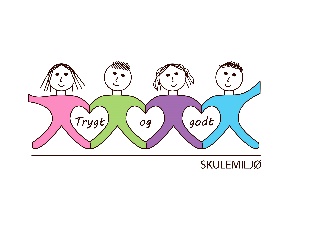 Dette jobbar vi med:                                 VEKE 44InformasjonHei!
Velkomen til utviklingssamtalar denne veka. Hugs at eleven skal vere med. Møt opp ved klasserommet.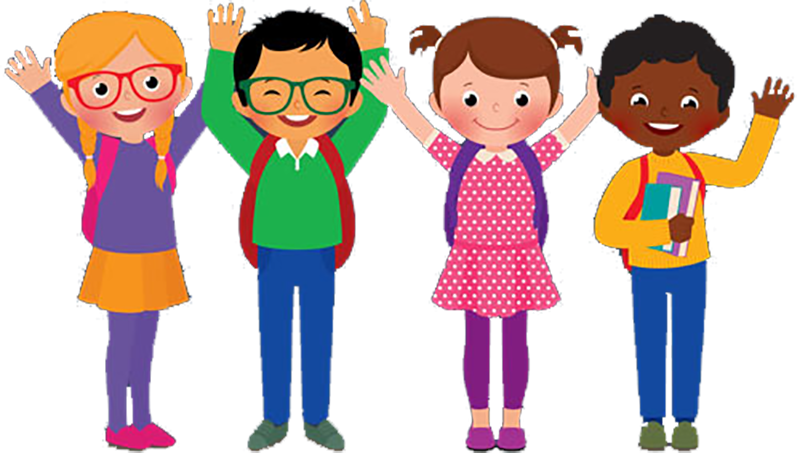 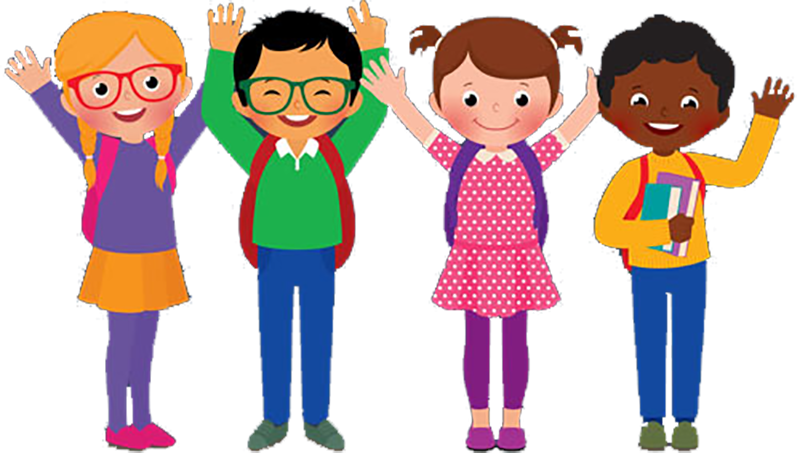 Vi har gla’time på torsdag med 1.trinn og 2.trinn. 
På fredag er det planleggingsdag for skule og SFO.
Helsing lærarane på 2.trinnNorskLesestrategi: BO blikk ( bilete og overskrift).
Korte leseøkter og finskriftSkriving: ønskjeliste, ord med -rt
Skrive stikkord for å hugse.MatematikkAddisjon og subtraksjon til 40.Problemløysing.EngelskTema: Celebration timeKRLEKva trur du på?TEMA«Dyrenes triks»
Dyr i nærmiljøet.Korleis nokre dyr tilpassar seg naturen gjennom året.Sosial kompetanseTema: KroppTil tysdagTil onsdagTil torsdagTil fredagInfo.:Hugs å ta med lekseboka.Planleggingsdag på skule og SFO.
Elevane har fri.Lekser til:Lekseboka Lekseboka Multi øvebok s. 28Ekstra: s.29